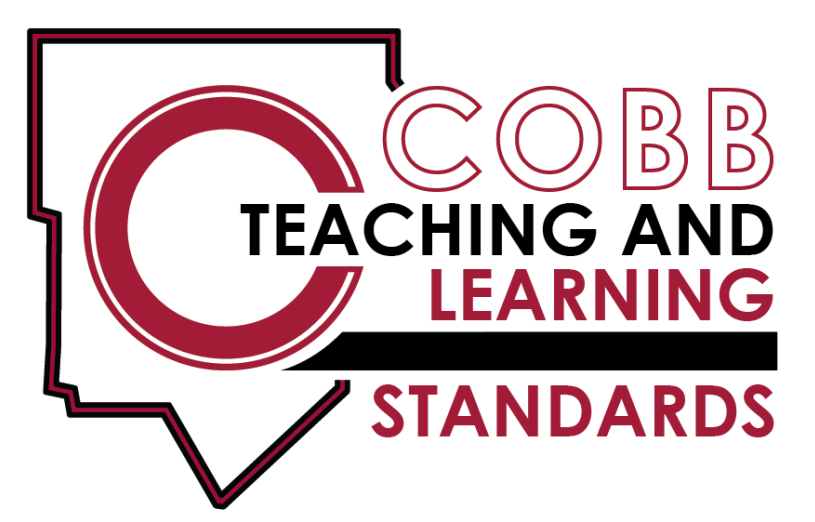      Biology  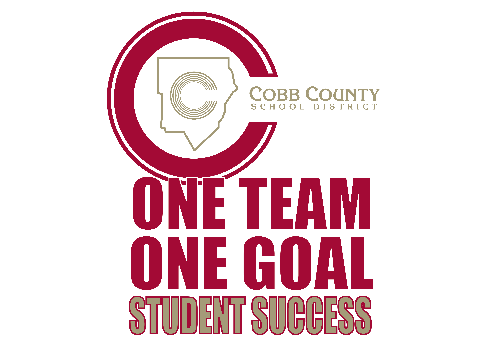  Biology Standards  The Cobb Teaching and Learning Standards of Excellence for Science are designed to provide foundational knowledge and skills for all students to develop proficiency in science. The Project 2061’s Benchmarks for Science Literacy and the follow up work, A Framework for K-12 Science Education were used as the core of the standards to determine appropriate content and process skills for students. The Science Standards of Excellence focus on a limited number of core disciplinary ideas and crosscutting concepts which build from Kindergarten to high school. The standards are written with the core knowledge to be mastered and integrated with the science and engineering practices needed to engage in scientific inquiry and engineering design. Crosscutting concepts are used to make connections across different science disciplines. The Cobb Teaching and Learning Standards of Excellence drive instruction in science. Hands-on, student-centered, and inquiry-based approaches should be the emphasis of instruction. The standards are a required minimum set of expectations that show proficiency in science. However, instruction can extend beyond these minimum expectations to meet student needs. At the same time, these standards set a maximum expectation on what will be assessed by the Georgia Milestones Assessment System. Science consists of a way of thinking and investigating, as well a growing body of knowledge about the natural world. To become literate in science, students need to possess sufficient understanding of fundamental science content knowledge, the ability to engage in the science and engineering practices, and to use scientific and technological information correctly. Technology should be infused into the curriculum and the safety of the students should always be foremost in instruction. The Cobb Teaching and Learning Standards of Excellence for Biology are designed to continue student investigations of the life sciences that began in grades K-8 and provide students the necessary skills to be proficient in biology by focusing on the identification of patterns, processes, and relationships of living organisms. These standards include more abstract concepts such as the interdependence of organisms, the relationship of matter, energy, and organization in living systems, the behavior of organisms, and biological evolution. Students investigate biological concepts through experiences in laboratories and field work using the process of inquiry. Biology students start by developing an understanding of the cellular structure and the role these structures play in living cells. The students develop a fundamental understanding of the role of bio-macromolecules, their structure and function as related to life processes. The students then analyze how genetic information is passed to their offspring and how these mechanisms lead to variability and hence diversity of species. They use cladograms and phylogenetic trees to determine relationships among major groups of organisms. Biology students are able to recognize the central role the theory of evolution plays in explaining how the diversity observed within species has led to the diversity of life across species through a process of descent with adaptive modification.      Biology SB1. Obtain, evaluate, and communicate information to analyze the nature of the relationships between structures and functions in living cells. a. Construct an explanation of how cell structures and organelles (including nucleus, cytoplasm, cell membrane, cell wall, chloroplasts, lysosome, Golgi, endoplasmic reticulum, vacuoles, ribosomes, and mitochondria) interact as a system to maintain homeostasis. b. Develop and use models to explain the role of cellular reproduction (including binary fission, mitosis, and meiosis) in maintaining genetic continuity. c. Construct arguments supported by evidence to relate the structure of macromolecules (carbohydrates, proteins, lipids, and nucleic acids) to their interactions in carrying out cellular processes. (Clarification statement: The function of proteins as enzymes is limited to a conceptual understanding.) d. Plan and carry out investigations to determine the role of cellular transport (e.g., active, passive, and osmosis) in maintaining homeostasis. e. Ask questions to investigate and provide explanations about the roles of photosynthesis and respiration in the cycling of matter and flow of energy within the cell (e.g., single-celled alga). (Clarification statement: Instruction should focus on understanding the inputs, outputs, and functions of photosynthesis and respiration and the functions of the major sub-processes of each including glycolysis, Krebs cycle, electron transport chain, light reactions, and Calvin cycle.) SB2. Obtain, evaluate, and communicate information to analyze how genetic information is expressed in cells. a. Construct an explanation of how the structures of DNA and RNA lead to the expression of information within the cell via the processes of replication, transcription, and translation. b. Construct an argument based on evidence to support the claim that inheritable genetic variations may result from: new genetic combinations through meiosis (crossing over, nondisjunction); non-lethal errors occurring during replication (insertions, deletions, substitutions); and/or heritable mutations caused by environmental factors (radiation, chemicals, and viruses). c. Ask questions to gather and communicate information about the use and ethical considerations of biotechnology in forensics, medicine, and agriculture. (Clarification statement: The element is intended to include advancements in technology relating to economics and society such as advancements may include Genetically Modified Organisms.) SB3. Obtain, evaluate, and communicate information to analyze how biological traits are passed on to successive generations. a. Use Mendel’s laws (segregation and independent assortment) to ask questions and define problems that explain the role of meiosis in reproductive variability. b. Use mathematical models to predict and explain patterns of inheritance. (Clarification statement: Students should be able to use Punnett squares (monohybrid and dihybrid crosses) and/or rules of probability, to analyze the following inheritance patterns: dominance, codominance, incomplete dominance.) c. Construct an argument to support a claim about the relative advantages and disadvantages of sexual and asexual reproduction. SB4. Obtain, evaluate, and communicate information to illustrate the organization of interacting systems within single-celled and multi-celled organisms. a. Construct an argument supported by scientific information to explain patterns in structures and function among clades of organisms, including the origin of eukaryotes by endosymbiosis. Clades should include: archaea bacteria eukaryotes fungi plants animals (Clarification statement: This is reflective of 21st century classification schemes and nested hierarchy of clades and is intended to develop a foundation for comparing major groups of organisms. The term 'protist' is useful in describing those eukaryotes that are not within the animal, fungal or plant clades but the term does not describe a well-defined clade or a natural taxonomic group.) b. Analyze and interpret data to develop models (i.e., cladograms and phylogenetic trees) based on patterns of common ancestry and the theory of evolution to determine relationships among major groups of organisms. c. Construct an argument supported by empirical evidence to compare and contrast the characteristics of viruses and organisms. SB5. Obtain, evaluate, and communicate information to assess the interdependence of all organisms on one another and their environment. a. Plan and carry out investigations and analyze data to support explanations about factors affecting biodiversity and populations in ecosystems. (Clarification statement: Factors include population size, carrying capacity, response to limiting factors, and keystone species.)  b. Develop and use models to analyze the cycling of matter and flow of energy within ecosystems through the processes of photosynthesis and respiration. Arranging components of a food web according to energy flow. Comparing the quantity of energy in the steps of an energy pyramid. Explaining the need for cycling of major biochemical elements (C, O, N, P, and H). c. Construct an argument to predict the impact of environmental change on the stability of an ecosystem. d. Design a solution to reduce the impact of a human activity on the environment. (Clarification statement: Human activities may include chemical use, natural resources consumption, introduction of non-native species, greenhouse gas production.) e. Construct explanations that predict an organism’s ability to survive within changing environmental limits (e.g., temperature, pH, drought, fire). SB6. Obtain, evaluate, and communicate information to assess the theory of evolution. a. Construct an explanation of how new understandings of Earth’s history, the emergence of new species from pre-existing species, and our understanding of genetics have influenced our understanding of biology. b. Analyze and interpret data to explain patterns in biodiversity that result from speciation. c. Construct an argument using valid and reliable sources to support the claim that evidence from comparative morphology (analogous vs. homologous structures), embryology, biochemistry (protein sequence) and genetics support the theory that all living organisms are related by way of common descent. d. Develop and use mathematical models to support explanations of how undirected genetic changes in natural selection and genetic drift have led to changes in populations of organisms. (Clarification statement: Element is intended to focus on basic statistical and graphic analysis. Hardy Weinberg would be an optional application to address this element.) e. Develop a model to explain the role natural selection plays in causing biological resistance (e.g., pesticides, antibiotic resistance, and influenza vaccines). Biology Teaching & Learning Framework (Block) Biology Teaching & Learning Framework (Block) Biology Teaching & Learning Framework (Block) Biology Teaching & Learning Framework (Block) Biology Teaching & Learning Framework (Block) Biology Teaching & Learning Framework (Block) Biology Teaching & Learning Framework (Block) Unit 11 weekUnit 23 weeksUnit 33 weeksUnit 43 weeksUnit 53 weeks  Unit 6 2 weeksEOG Rev1 week Biology OverviewCells SB1 GeneticsSB2, SB3Evolution SB5OrganismsSB4EcologySB4 Science and Engineering Practice:Planning and Conducting InvestigationsPlan and conduct an investigation in a safe and ethical manner including considerations of environmental, social, and personal impacts.  Select appropriate tools to collect, record, analyze, and evaluate data.SB1. Obtain, evaluate, and communicate information to analyze the nature of relationships between structures and functions in living cellsExplain homeostasis maintenance by the interaction of cell structures and organelles (SB1a)Model the role of cellular reproduction in maintaining genetic continuity (SB1b)Argue how the structure of macromolecules is related to their interactions in cellular processes (SB1c)Investigate the role of cellular transport in maintaining homeostasis (SB1d)Explain the roles of photosynthesis and respiration in the cycling of matter and flow of energy within a cell (SB1e) SB2. Obtain, evaluate, and communicate information to analyze how genetic information is expressed in cellsExplain how DNA and RNA lead to expression of info in the cell through replication, transcription, and translation (SB2a)Argue to support the claim that inheritable genetic variations may result from new genetic combinations through meiosis, non-lethal errors during replication, and heritable mutations caused by environmental factors (SB2b)Communicate information about the use and ethical considerations of biotechnology (SB2c)SB3 Obtain, evaluate, and communicate information to analyze how biological traits are passed on to successive generationsMendel’s laws and the role of meiosis in reproductive variability (SB3a)Predict and explain patterns of inheritance (SB3b)Argue the advantages and disadvantages of sexual and asexual reproduction (SB3c)SB6. Obtain, evaluate, and communicate information to assess the theory of evolution. Explain how understandings of Earth’s history, emergence of new species, and genetics have influenced our understanding of biology (SB6a)Analyze and interpret data to explain patterns of diversity that result from speciation (SB6b)Argue the claim that all living organisms are related by way of common descent using evidence from comparative morphology, embryology, biochemistry, and genetics (SB6c)Model mathematically how genetic changes in natural selection and genetic drift have led to changes in populations (SB6d)Model the role of natural selection in biological resistance (SB6e)SB4. Obtain, evaluate, and communicate information to illustrate the organization of interacting systems within single-celled and multi-celled organisms.Argue/explain patterns in structure and function among clades of organisms (archaea, bacteria, eukaryotes) (SB4a)Analyze and interpret data to develop models based on patterns of common ancestry and theory of evolution to determine relationships among major groups of organisms (SB4b)Argue to compare and contrast the characteristics of viruses and organisms (SB4c)SB5 Obtain, evaluate, and communicate information to assess the interdependence of all organisms on one another and their environment. Investigate and explain factors affecting ecosystems’ biodiversity and populations (SB5a)Model the cycling of matter and flow of energy within ecosystems (photosynthesis, respiration, food webs, energy pyramids, nutrient cycles) (SB5b)Argue and predict the impact of environmental change on an ecosystem (SB5c)Design a solution to reduce human impact on the environment (SB5d)Explain and predict an organism’s ability to survive within changing environmental limits (SB5e)